Verksamhetsplan för Vänsterpartiet Farsta 2018     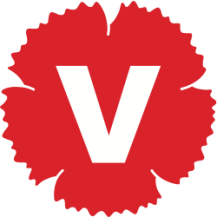 InledningPå medlemsmötet den 14 januari 2018 utarbetade medlemmarna tillsammans grunden för en verksamhetsplan för verksamhetsåret 2018. Den avgående styrelsen föreslår därför årsmötet: att denna preliminära verksamhetsplan godkänns av årsmötet,att det uppdras till den nya styrelsen att fortlöpande under året efter beslut på medlems- och/eller styrelsemöten revidera samt uppdatera verksamhetsplanen och kalendariet utifrån befintligt medlemsintresse,att verksamhetsplanens aktiviteter ska finansieras inom och enligt den budget som fastställs av årsmötet 2018.Våra politiska prioriteringar Verksamhetsåret kommer förstås att präglas av valrörelsen. Partiet centralt presenterar en valplattform som ska diskuteras och tas av valkongressen i Karlstad, 9-11 februari 2018. Inom Storstockholms distrikt ska landstingslistan och -valprogrammet fastställas 17-18 mars.Sedan förra valen (2014) har partiföreningen metodiskt arbetat på att samla pengar för att ha en tillräcklig lokal valbudget, utan att för den skull stå barskrapade efter valet. Vi har kapacitet att satsa 110 000 kronor för denna valrörelse- med pengar kvar efter valet. Under verksamhetsåret kommer vi att delta i flera valrelaterade utbildningar: dels partiets Valskola, dels en egen valutbildning under en heldag, som ska innehålla en sammanfattning av hur den politiska styrningen gärs på de olika nivåerna i staten.en parlamentarikerutbildning kort efter valet - för alla medlemmar som är intresserade att bli förtroendevalda under kommande mandatperiod. På så sätt hoppas vi vara väl rustade när det drar ihop sig till att nominera representanter till nämnder, bolag och stiftelser efter valet 2018, och att tröskeln in i parlamentariskt engagemang upplevs som lägre.För att kunna engagera så många medlemmar som möjligt i valarbetet, skall en grundlig rundringning till alla medlemmar genomföras, preliminärt i mars eller april.Även om det är valår så kommer vi att fortsätta det arbete som vi har genomfört konstant sedan förra valet. Vi har till exempel varit på plats så gott som varje månad i Farsta Centrum på de Röda Lördagarna, ofta med inbjudna talare. Detta har också renderat oss ett rykte om att finnas där, inte bara för att fiska röster när valet närmar sig utan för att kontinuerligt prata om aktuella politiska frågor.Samarbetet inom Söderortsvänstern har utvecklats under de senaste åren, och styrelsen kommer fortsatt prioritera detta engagemang eftersom det ger fördelar för alla inblandade partiföreningar i vårt närområde. Riks-, distrikts- samt lokala teman för valåretPartiföreningen skall under året och särskilt under valrörelsen, satsa på att lyfta frågor på fyra nivåer i politiken: riksplanet, landstinget, Stockholms Stad och Farsta Stadsdel. Detta betyder att vi kommer att behöva genomföra en gedigen utbildningsinsats för att kunna vara uppdaterade på alla nivåerna. På riksplanet kommer uppenbarligen ledmotivet för partiets valplattform, som den ska definieras på valkongressen, att stå i fokus. På landstingsnivån bör vi denna gång satsa extra kraft, med tanke på skandaler som präglat Alliansens vanstyre, med Nya Karolinska Sjukhuset som kronjuvel. En annan viktig aspekt är att kunna markera gentemot väljarna att detta vanstyrda landsting inte har letts av de rödgröna under senare år.Vad gäller kommunpolitiken (Stockholms Stad) har vi goda resultat inom bostad och äldrevård att lyfta fram. Inom stadsdelen gäller det också att utnyttja det faktum att vårt partis representant gjort mycket väl ifrån sig i ordförandeskapet av stadsdelsnämnden – något som vi under mellanvalsperioden årligen redovisat i flygblad till allmänheten, där vi jämfört genomförda åtgärder med våra vallöften, exempelvis att återta kommunal drift inom välfärdssektorn.Vi ska också formulera ett valprogram/valplattform för stadsdelen inför detta val. En arbetsgrupp skall sammansättas med uppdrag att utarbeta detta med målet att vara klar innan den 1 maj. I praktiken behöver programmet då vara klart till mitten av april. Inledningen av valarbetet blir ett medlemsmöte den 6 mars med temat VALUPPTAKT. Då ska vi gemensamt reflektera över det som uppnåtts i stadsdelen under mandatperioden och tänka högt kring vad vi som parti vill genomföra under den kommande perioden. AktiviteterGrunden för aktiviteterna inom partiföreningen är medlemmarnas intresse och vilja till engagemang, som vi främjar genom att fortsätta arbeta med olika typer och former av aktiviteter och arrangemang. Nya initiativ uppmuntras, och styrelsen har till uppgift att planera året så att det blir en regelbunden och jämn aktivitetsnivå för att så många som möjligt ska kunna vara med. Alla medlemmars insatser är lika viktiga för att partiföreningen ska vara levande och att aktiviteter genomförs: att utarbeta idéer, planera och genomföra aktiviteter och evenemang, att vara förtroendevald fritidspolitiker eller sitta i repskapet, jobba utåtriktat, såväl som praktiska förberedelser och uppgifter under möten, ex. att baka fikabröd, hämta flygblad på distriktsexpeditionen eller fixa fika. Detta är ännu tydligare under ett valår.StyrelsearbeteStyrelsen ansvarar som tidigare för att det genomförs regelbundna styrelsemöten. Dessa kan i den mån det anses lämpligt vara öppna för medlemmar som vill ta del av behandlingen av mer formella frågor samt aktivitetsplanering och ekonomiska beslut, men politiska diskussioner och tematiska fördjupningar sker huvudsakligen vid interna medlemsmöten alternativt öppna möten (se nedan). Medlemsmöten och öppna mötenEn rad medlemsmöten planeras för året, med betoning på valarbetet respektive valanalys/valresultatet. Ett särskilt medlemsmöte med tema Landstingets vanstyre är en idé som kom upp. Det finns ett förslag på att också hålla en valupptakt av mer socialt slag, kanske som vi gjorde inför förra valet, med Nike och Röd Orkester.Vidare finns förslag på att bjuda in till ett öppet möte i form av samkväm, typ kaffe med 7 sorters kakor som prövats av andra partiföreningar. Frågan är på vilken plats, åtkomligheten är avgörande. Utåtriktat arbete: Valkampanj - torgmöten – Röd Lördag – dörrknackningUnder detta valår ska fokus förstås ligga på valrörelsen. Till detta har partiföreningen valt två valledare med ansvar för att planera och samordna genomförandet av valarbetet, med stöd av styrelsen och alla de som väljer att involvera sig i aktivt valarbete. Detaljerade planer för hur vi lokalt ska bedriva vårt valarbete 2018 finns inte formulerade i inledningen av året. Dessa kommer att tillkomma när partiets valkongress har genomförts. Preliminärt paneras dock för daglig närvaro under valkampanjen, 18 augusti – 9 september, antingen i Farsta Centrum och/eller på andra torg i stadsdelen. Förutom själva valrörelsen kommer vi fortsätta med månatliga Röda Lördagar, för alla månader utom augusti. Dörrknackning innan och efter valrörelsen ska också fortsätta som under tidigare år. Dessa aktiviteter kommer att ledas av ansvariga inom styrelsen för det utåtriktade arbetet.I valrörelsens slutskede planeras för att ha ett torgmöte med deltagande av något ska-band eller Riot Samba (som vi har goda kontakter med). För valkampanjens huvudskede finns alternativa idéer: antingen en container som 2014, eller hyra en husbil för att kunna koka kaffe och kunna vara mobil inom stadsdelen. Alternativt köpa en begagnad husvagn som sedan säljs igen. Bil med dragkrok finns att tillgå gratis inom partiföreningen. Ett annat mer miljövänligt alternativ skulle vara att köpa transportcyklar med eldrift – partidistriktet har möjlighet att få mängdrabatt. Därutöver har vi för avsikt att delta i de gemensamma aktiviteter som kommer upp genom samarbetet i Söderortsvänstern under året, det kan exempelvis handla om samordnande eller gemensamma flygbladsutdelningar, men eventuellt också valarbetarutbildningarna eller parlamentarikerutbildning.Lokala kontakter samt kulturella evenemangVi är fortsatt medlemmar i Farsta föreningsråd, trots att aktiviteten inom rådet minskat ordentligt på senare år. Ambitionen är att försöka delta vid 6 juni-firandet på Farsta Gård – om detta i år kommer att tillåtas av styrelsen i föreningsrådet.  Vad gäller renodlat kulturella aktiviteter kan detta komma att reduceras som resultat av valfokuset. Dock finns en idé att bjuda in Jens Holm för att presentera hans nya bok. Gärna i samarbete med andra föreningar. Lokal och kommunal politikDen kommunala referensgruppens roll under detta valår kommer sannolikt att var nertonad under detta verksamhetsår, med sin betoning på valarbete. E) Preliminära datum 2018 – uppdateras löpande Den senaste och bekräftade versionen av kalendariet finns alltid tillgängligt på hemsidan: http://farsta.vansterpartiet.se/kalendarium/24 januari: medlemsmöte om valkongressen27 januari: Röd Lördag, Farsta torg18 februari: Årsmöte, Färnebogatan 64, Farsta24 februari: Röd Lördag, Farsta torg(prel.) 6 mars kl 18-21: medlemsmöte / VALUPPTAKT17-18 mars: valkonferens om landstinget24 mars: Röd Lördag, Farsta torg25 mars: partiets Valskola (för dem som avser delta aktivt i valrörelsen)28 april Röd Lördag, Farsta torg27 april gemensam flygbladsaktion Söderortsvänstern, Gullmarsplan (prel.)1 maj: Första Majtåget i Stockholm – landets största!6 maj kl 09-16: partiföreningens gemensamma valutbildning26 maj Röd Lördag, Farsta torg6 juni föreningarnas dag, Farsta Gård (beror på om Föreningsrådet åter tillåter partierna att delta)16 juni: Röd Lördag, Farsta torg28 juli: Röd Lördag, Farsta torg18 augusti: VALRÖRELSEN inleds9 september: valdagenSeptember: Röd Lördag, Farsta torgSenare delen av september: parlamentarikerutbildning inom partiföreningen (heldag, kl 09-16)Oktober: Röd Lördag, Farsta torgNovember: Röd Lördag, Farsta torgDecember: Röd Lördag, Farsta torgTillkommer eventuellt: dörrknackning både innan, under och efter valrörelsen. 